Partenza per il rientro a Villasanta: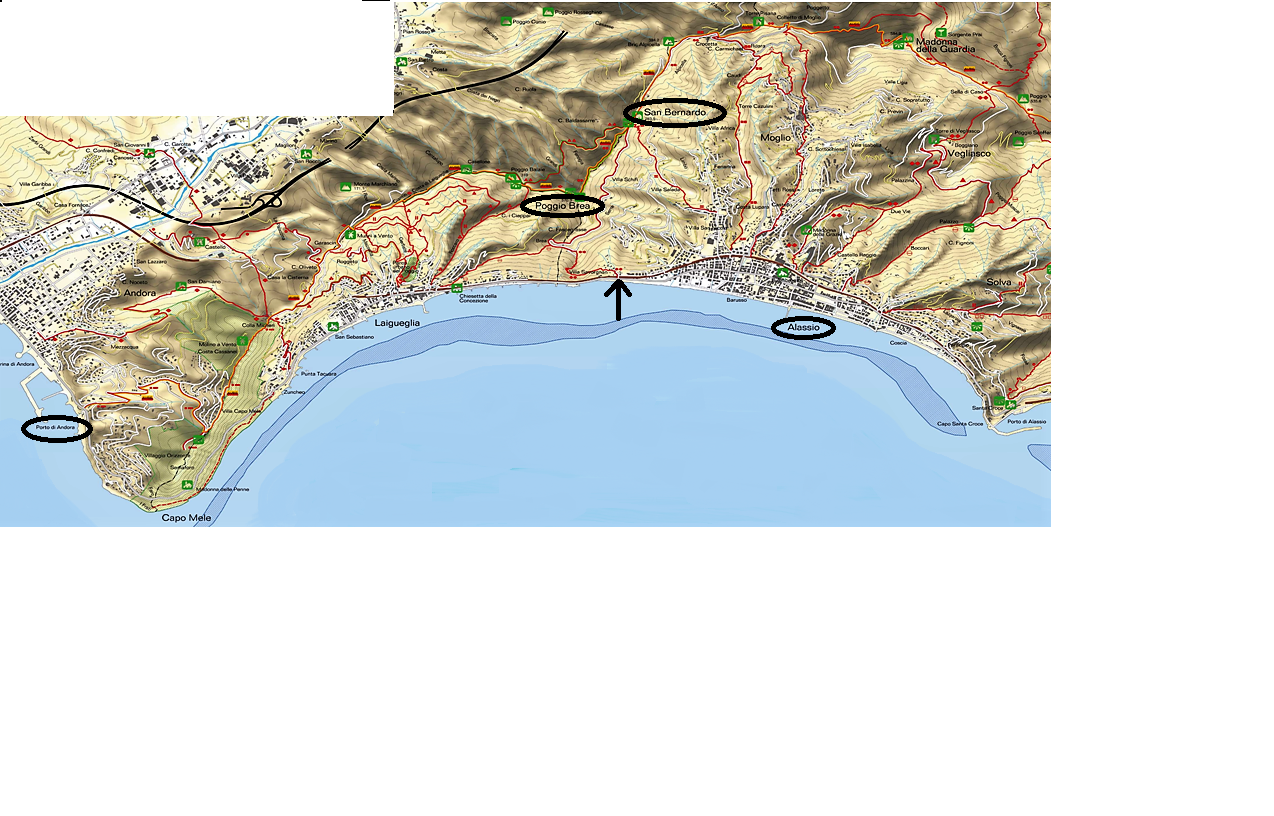 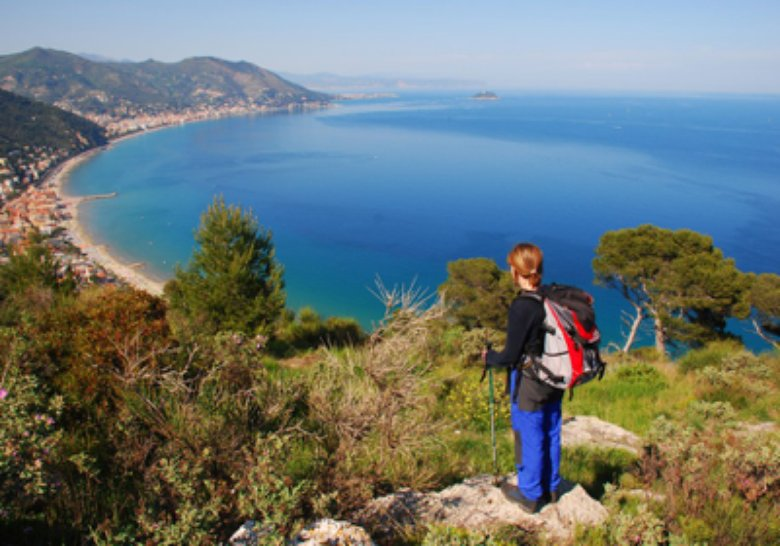               RITROVO Escursionisti ore 16.15 DAVANTI INGRESSO Porto di Andora              RITROVO Turisti ore 16.30 FERMATA BUS Laigueglia INIZIO paese arrivando da Alassio ( la fermata si trova a lato del lungomare )